Рассмотрена на                                                  Утверждаю:заседании педагогического                              Директор МАОУ ОСОШ № 2                                                                                                                                                                                                                                                                                                                                                                                                   совета МАОУ ОСОШ № 2                               ____________ А.Б. КомароваПротокол № _______                                        Приказ № ______от «___» __________2016 г.                             от «___» __________2016 гСогласована с                                                          Управляющим советом школы                                            Протокол № _______                                              от «___» __________2016 г.                                   ___________ Т.В.Некрасова                                      Программа«РАДУГА»летнего оздоровительного лагеряс дневным пребыванием детей «Страна Детства»МАОУ Омутинская СОШ №2 (комплексная, краткосрочная)с. Омутинское  2016 ОГЛАВЛЕНИЕПаспорт  программы……………………………………………………… 3Пояснительная записка …………………………………………….…….  6Цель и задачи программы……………………………………………… . 10Участники программы ……………………………………………………11Этапы реализации программы..……….…….…………………………...11Сроки действия  программы…………………………………………….. 13Содержание деятельности ………………………………………………..13Механизмы реализации программы ……………………………..……..15Условия реализации программы…………………………………………27Ожидаемые результаты и критерии их оценки …………………………36Мониторинг воспитательного процесса . . . .……………………………38Список литературы и источники …………………………………………40Приложения  ……………………………………………………………… 41     ПАСПОРТ ПРОГРАММЫИнформационная картаПеречень организаторов программы       Программа «РАДУГА» является программой художественно – творческого, спортивно – игрового, интеллектуально-познавательного, историко-патриотического, эколого-краеведческого,  профилактического и валеологического направлений, которые предполагают участие детей и подростков разного возраста. Реализуется на базе МАОУ ОСОШ № 2.        Организаторами данной программы являются коллектив педагогов из МАОУ Омутинская СОШ № 2.ПОЯСНИТЕЛЬНАЯ ЗАПИСКААнализ работы летнего оздоровительного лагеря «Страна Детства» с дневным пребыванием детей     Программа «Путешествие по Сказкограду» летнего оздоровительного лагеря  с дневным пребыванием детей «Страна Детства» предусматривала организацию летнего отдыха детей младшего и среднего школьного возраста. Она  была направлена на создание условий для социального, культурного самоопределения, творческой самореализации личности ребёнка.      Цель программы: Создание условий для полноценного отдыха, нравственного и физического воспитания, социального становления личности ребёнка, осознания себя как части общества и природы.     Задачи: - создать благоприятные условия для разностороннего развития личности каждого ребенка, атмосферы творчества и сотрудничества через вовлечение воспитанников лагеря в творческие виды деятельности;- обеспечить сохранение и укрепление  здоровья детей, прививать  навыки здорового образа жизни;- развивать и укреплять  связи  школы, семьи, учреждений дополнительного образования, культуры;- формировать у детей  представление о социальной значимости разумного отношения человека к природе, ее изучения, рационального использования и сохранения по принципам природной гармонии.     Для достижения поставленной цели были разработаны  следующие документы:1. Положение об оздоровительном лагере  «Страна Детства»  с дневным пребыванием.2. Программа оздоровления и развития детей в лагере  «Страна Детства»  с дневным пребыванием.3. План-сетка мероприятий оздоровительного лагеря с дневным пребыванием (для каждой смены). 4. Режим дня оздоровительного лагеря с дневным пребыванием  «Страна Детства».     Лагерь – это сфера активного отдыха, разнообразная общественно значимая досуговая деятельность, отличная от типовой назидательной, дидактической, словесной школьной деятельности. Именно в пришкольном лагере ребенок заполняет свое свободное время полезными делами. Лагерь дает возможность любому ребенку раскрыться, приблизиться к высоким уровням самоуважения и самореабилитации.      Комплексная  программа «Путешествие по Сказкограду» была  рассчитана на 2 смены организации отдыха и оздоровления  детей в летний период.        Летний оздоровительный лагерь необходим  школьникам для укрепления здоровья, физической закалки, восстановления сил для успешного завершения учебного года. Но это также время их обогащения, время действий, пробы и проверки своих сил, время освоения и осмысления окружающего  мира.     Программа  полностью реализована и дала положительные результаты. При комплектовании смен лагеря первоочередным правом пользовались обучающиеся из категории малообеспеченных,  многодетных семей, семей «группы риска».     Для оздоровления отдыхающих в режиме летнего лагеря было предусмотрено трехразовое питание, оздоровительные мероприятия, воспитательно-развивающая программа и обязательное выполнение режима дня.      Во время организации смен использовались индивидуальные и групповые формы  работы с отдыхающими.     Для ежедневного отдыха детей были обустроены: игровые комнаты, места для проведения гигиенических процедур с соблюдением всех необходимых санитарных норм. С целью закаливания,  укрепления физического и духовного здоровья в лагере были оборудованы  на свежем воздухе спортивная площадка, площадка для баскетбола, футбольное поле, спортивная полоса препятствий.     Основной целью работы лагеря было создание условий для полноценного отдыха, стимулирующего всестороннее развитие творческой личности и оздоровление учащихся в летний период, знакомство отдыхающих с обычаями и традициями славянских народов, приобщение к ценностям традиционной народной культуры.      Задачи, представленные в программе, решались через следующие направления:     «Природа родного края» – ежедневные экологические субботники на территории лагеря, конкурсы и выставки детских рисунков на темы: «Обитатели нашего леса», «Да здравствует вода», «Удивительная природа нашего края» мероприятия направленные на развитие экологической культуры: Россия начинается отсюда, Путешествие по глобусу.     «Здоровейка» Для оздоровления отдыхающих в режиме летнего лагеря было предусмотрено трехразовое питание, оздоровительные мероприятия, воспитательно-развивающая программа. В качестве наиболее успешнореализованного направления в работе лагеря следует отметить образовательную деятельность по пропаганде культуры здоровья и здоровьесбережения: изучение правил дорожного движения, пожарной безопасности и экологических знаний.      Педагогами в летнем пришкольном лагере активно проводились мероприятия по пропаганде здорового образа жизни, беседы по личной гигиене, значению физической культуры и закаливанию, правильном питании, режиме дня, осторожному обращению с грибами и ягодами,  беседы по профилактике травматизма и солнечного ожога.      Проведение бесед, экскурсий, праздников по данным темам способствовали повышению интереса детей к собственному здоровью. Ежедневно в лагере проводились мероприятия по оздоровлению детей: утренняя зарядка на свежем воздухе, 2 раза в неделю спортивные мероприятия, прогулки, воздушные ванны.      В целях реализации творческого потенциала детей систематически проводились игры, конкурсы, викторины, во время прогулок проводились экскурсии-путешествия, развивающие фантазию и креативность каждого ребенка.     Анализ содержания мероприятий показал достаточно высокий уровень познавательного потенциала. Дети получили массу положительных эмоций. Грамоты, дипломы, призы, - все это способствовало улучшению психосоматического здоровья детей.     Результаты бесед с учащимися и анкетирование показало, что работа пришкольного лагеря «Страна Детства» удовлетворила запросы родителей и детей по организации полноценного отдыха в летний период. С целью развития познавательных интересов, развития художественно-эстетического вкуса и расширения кругозора детей, были организованы  экскурсии в центральную библиотеку. Дети получили массу впечатлений на экскурсиях, отобразив их в замечательных творческих работах: поделках, рисунках на асфальте.     По итогам работы пришкольного лагеря можно говорить о хорошем уровне организации воспитательной и оздоровительной работы с детьми в рамках лагерной смены.    За период летнего лагеря были проведены следующие праздничные мероприятия: игровая конкурсная программа «Показ мод», творческая конкурсная программа «Карнавал» развлекательная программа «Игры наших бабушек», творческий конкурс «Лесовичок». Такие мероприятия наполняют детские души патриотизмом, любовью, помогают воспитанникам осознавать, почитать традиции и культуру своей Родины.     Выбранные методы и приёмы  работы  позволили каждому ребенку проявить свою индивидуальность, творческую самостоятельность на основе свободного выбора и интереса. Мероприятия, проводимые с детьми, способствовали расширению кругозора, развитию познавательных интересов и творческих способностей детей.    В конце лагерных смен с детьми и родителями было проведено анкетирование для определения удовлетворенностью организацией летнего лагеря, в результате обработки которых были получены следующие ответы:                         Родители- Удовлетворены ли Вы организацией отдыха ребенка?ДА – 97%; ЧАСТИЧНО - 3%; НЕТ - 0% - Удовлетворены ли Вы организацией питания в лагере?ДА – 90%; ЧАСТИЧНО - 8%; НЕТ - 2% - Удовлетворены ли Вы досуговой деятельностью и перечнем мероприятий?ДА – 95%; ЧАСТИЧНО - 5%; НЕТ - 0%                        Дети- Оправдались ли твои ожидания?Оправдались полностью – 89%; Могло бы быть и лучше - 11%; Нет - 0% - Кем ты был во время смены?Активным участником – 73%;  заинтересованным зрителем - 18%; наблюдателем - 9% - Твое яркое впечатление о лагереРебята в анкетах отмечали общелагерные, отрядные дела, спортивные мероприятия и игры на свежем воздухе, мероприятия вне лагеря (ЦВР, РДК, музей).    В период летнего отдыха в лагере создавались оптимальные условия для безопасного времяпровождения, комфортного общения и личностного роста детей. Атмосфера лагеря, его обстановка, структура и взаимоотношения в коллективе  способствовали гармонизации интересов и потребностей детей, в соответствии с их внутренним миром и образом жизни.     Проанализировав работу лагеря, пришли к выводу, что поставленные задачи были выполнены. Цель программы достигнута.Обоснование программы, актуальность     Анализ реализации программы оздоровительного летнего лагеря прошедшего года показал, что наиболее  эффективной  является работа, построенная в игровой форме.      Игра – важнейшая сфера жизнедеятельности ребёнка. Сливаясь с трудом, познанием, искусством, спортом она обеспечивает необходимые эмоциональные условия для всестороннего гармоничного развития личности. В руках воспитателя она становится инструментом, позволяющим полнее учитывать возрастные особенности детей и подростков, развивать инициативу, самодеятельность, создавать атмосферу свободы творческой раскрепощённости в коллективе и условия для саморазвития.     Все это послужило выбором программы «РАДУГА» летнего оздоровительного лагеря. В данной программе предусмотрены мероприятия, посвященные Году российского кино, 85-летию Омутинского района.      Радуга – это великолепное красочное явление издавна поражало воображение людей. Глядя на радугу, хочется верить в чудеса и волшебство. Какое из природных явлений может сравниться  по красоте с радугой? Появление радуги в небе означает, что вскоре наступит хорошая погода и ненастью пришел конец. Так пусть же над Землёй всегда будет радуга.      Программа предусматривает воспитательные мероприятия, связанные  с изучением природы, исторического и культурного наследия своего края. В течение смены  в игровой  форме будет проходить  проектная деятельность на тему «Моя малая Родина». Под руководством педагогов воспитанники будут знакомиться с интересным материалом о флоре и фауне родного края, о традициях и обычаях народов, населяющих Омутинский район. Обязательным будет проведение комплекса мероприятий, посвящённых Году российского кино.     Приоритетным направлением программы является физкультурно-оздоровительная деятельность, способствующая реализации основной задачи летней оздоровительной кампании. В летней лагерной смене обязательны следующие режимные моменты: «Минутки здоровья», утренние зарядки, прогулки и игры на свежем воздухе, закаливание, веселые спортивные соревнования.ЦЕЛЬ И ЗАДАЧИ  ПРОГРАММЫ    Целью программы «РАДУГА» является – создание условий для полноценного отдыха, развития творческой, социально активной, адаптивной личности, знающей историю родного края, имеющей чувство гордости за свою страну.     Задачи:- создать благоприятную психоэмоциональную атмосферу, способствующую раскрытию, развитию и реализации интеллектуального, физического, творческого потенциала участников смены через сплочение временного детского коллектива и включение в творческие мероприятия;- способствовать сохранению и укреплению здоровья детей, формированию у них устойчивой мотивации к ведению здорового образа жизни путем включения в различные физкультурно-спортивные  и профилактические мероприятия смены;- развивать и укреплять  связи  школы, семьи, учреждений дополнительного образования, культуры;- формировать культуру личности, развивать интерес к историко-краеведческой деятельности, к истории родного края через включение в мероприятия соответствующей направленности.     Принципы организации летнего отдыха и занятости школьников:1)      принцип природосообразности - учет возрастных особенностей, половых различий, индивидуальных потребностей при определении форм летнего отдыха;2)      принцип успеха и поддержки – создание условий добровольности и выбора - предоставление ребенку возможности  выбора формы летнего отдыха и занятости, исходя из его личных потребностей и интересов, в соответствии с собственным желанием.3)      принцип максимизации  ресурсов означает, что в ходе подготовки и реализации программы будут использованы все возможности (материально-технические, кадровые, финансовые, психолого-педагогические и др.) для наиболее успешного (оптимального) решения поставленных задач.УЧАСТНИКИ  ПРОГРАММЫ Участниками программы  являются: - дети в возрасте от 6  до 16 лет; -  педагогический коллектив летнего оздоровительного лагеря  с дневным пребыванием детей; - вожатые.ЭТАПЫ РЕАЛИЗАЦИИ ПРОГРАММЫ     Реализация программы «РАДУГА» подразумевает наличие определенных этапов, каждый из которых несет на себе логическую, содержательную и организационную нагрузку.Подготовительный этап- 1 этап (январь-май)      Основные виды деятельности:разработка педагогической основы программы и сюжетно-игровой модели;проведение совещаний при директоре по подготовке школы к летнему сезону;оформление помещений;издание приказа по школе о проведении летней кампании;формирование пакета психолого-педагогических диагностик и анкет для детей и их родителей;подготовка методического материала на основе учета тематики;изготовление атрибутики;проведение родительских собраний;оформление информационных стендов для обучающихся, родителей;отбор кадров для работы в оздоровительном лагере с дневным пребыванием детей;утверждение программ руководителем ОУ, рассмотрение на педагогическом совете, согласование на заседании Управляющего совета;составление необходимой документации для деятельности лагеря (план-сетка, положение, должностные обязанности, инструкции и т.д.);размещение информации об организации летнего отдыха воспитанников на школьном сайте.II.  Организационный этап – 2 этап (1-2 дня)     Задачи:создать условия для раскрытия способностей каждого;создать доброжелательную, радостную атмосферу: заложить основы будущего коллектива;выявить лидеров, интересы; спланировать совместную жизнедеятельность.   Содержание: игры на знакомство, спортивные дружеские встречи, КТД на раскрытие творческих интересов и способностей. Основной деятельностью этого этапа является:встреча детей, расселение по полу, формирование детских коллективов;проведение диагностики по выявлению лидерских, организаторских и творческих способностей;запуск игровой модели;формирование органов соуправления;знакомство с законами, традициями, правилами жизнедеятельности лагеря;организация медицинского осмотра детей;проведение анкетирования и тестирования детей с целью определения их психического состояния и зон тревожности;открытие смены.III. Основной этап (с 3 дня и до предпоследнего дня смены)     Задачи:обеспечить интересную разнообразную деятельность на основе совместных интересов и совместного творчества;научить ребят самостоятельно планировать и анализировать каждый свой день, строить деятельность на принципах соуправления;создавать и укреплять внутрилагерные традиции;заботиться о сплочении детского коллектива.     Содержание: работа по плану лагеря: игры, праздники, состязания, тематические дни.Основная деятельность:реализация основной идеи программы;проведение познавательных, развлекательных, спортивно-массовых мероприятий;организация деятельности органов детского самоуправления;ежедневное наблюдение за состоянием детей со стороны педагогов, психолога, медицинских работников, воспитателей;информационное сопровождение реализации программы на сайте.IV. Заключительный этап (последние два дня смены)     Задачи:найти добрые слова и отметить каждого за вклад в жизнь отряда, лагеря;подвести итоги;подготовить прощальные сюрпризы друг другу, воспитателям.     Содержание: итоговые выставки, встречи, соревнования, выступления, прощание.Итоговая диагностика.  Оценка и самооценка участниками смены личностно – значимых результатов участия в программе. Групповой анализ и демонстрация индивидуальных и групповых достижений.Создание  эмоциональной атмосферы успешного завершения смены.Подведение итогов  смены. Награждение наиболее активных участников и вручение им грамот, благодарственных писем родителям с символикой лагеря;Анализ предложений и рекомендаций детей, родителей, персонала и др. Выработка перспектив деятельности. Закрытие смены.Рефлексия. Самоопределение ребенка и его выводы по поводу того, оправдались ли его ожидания от смены. Формирование решения у ребенка  о посещении лагеря в будущем году.V.  Постлагерный этап (август)составление итоговой документации;проведение управляющего совета;анализ данных психолого-педагогических диагностик;анализ соотношения затрат с социально-педагогическим эффектом;анализ программы летнего отдыха.СРОКИ  ДЕЙСТВИЯ  ПРОГРАММЫ 	     Программа «РАДУГА» разработана на 1 год (2016 г.)СОДЕРЖАНИЕ ДЕЯТЕЛЬНОСТИ     «В воспитании нет каникул»  – эта педагогическая формула всегда является правилом для учителей нашей школы. И основной целью летом также остаётся организация системы детского отдыха, оздоровления и занятости; создание условий для развития личности в каникулярный период, для формирования его гражданских качеств; укрепление нравственного и физического здоровья.      Реализация намеченной программы спланирована по следующим направлениям:1. Художественно – творческое направление: формирование  эстетического  отношения  к  красоте  окружающего  мира; чувства  радости  от  результатов  индивидуальной  и  коллективной  деятельности; развитие  умения  контактировать  со  сверстниками  в  творческой  деятельности; развитие  стремления  к  творческой  самореализации  средствами  художественной  деятельности.     Мероприятия этого блока: экскурсии, встречи, посещение библиотеки, музея, конкурсы, подготовка презентаций, стенгазет и пр.2. Валеологическое направление:  формирование потребности у детей постоянной заботы о своем здоровье; понимание сущности здорового образа жизни. Реализуется за счет следующих систем:организация режима дня (распорядок дня в лагере не только организующий, но и важный оздоравливающий  элемент, который может стать основой здорового образа жизни)режим дня составляется на основе санитарных правил и норм с учетом эмоционального настроя детей на каникулярное время;организация рационального питания - одно из важнейших направлений работы оздоровительного лагеря. Цель  рационального питания - обеспечение питанием детей с учетом возрастных, физиологических потребностей растущего организма. Питание детей осуществляется на основе утвержденного 10-дневного меню, согласованного с Управлением Роспотребнадзора по Тюменской области;продукты, входящие в рацион питания детей представляют собой витаминный и минеральный комплекс, фрукты и овощи ежедневно.3. Физическое направление: спортивно-игровая  работа реализуется через организацию и проведение комплекса физкультурных и спортивных мероприятий, способствующих укреплению организма, высокой физической и умственной работоспособности, получению необходимых микро и макроэлементов для сбалансирования питания и укрепления иммунной системы. В целях профилактики заболеваемости детей используется метод обогащения продуктов питания витаминами и микронутриентами, применяется искусственная С-витаминизация третьего блюда, витаминизируют хлебобулочные изделия, молоко и другие напитки.утренняя вариативная зарядка (спортивная, танцевальная, дыхательная);подвижные игры на свежем воздухе (проводятся на уличной площадке под руководством инструктора по физическому воспитанию); помимо физических качеств подвижные игры способствуют развитию коммуникативных способностей, сплочению членов отряда.комбинированные мероприятия (игры по станциям)участие в спортивно - массовых мероприятиях.4. Интеллектуально-познавательное направление: работа кружков «Русские народные сказки», «Оригами. Работа с бумагой»,  «Умелые руки», «Баскет», «Веселые нотки» (Приложение 1).5.  Эколого-краеведческое направление:  краеведение экологично по своей сути, ибо изучение своей местности не что иное, как изучение окружающей среды. Необходимость развития интересов школьников в области краеведения и экологии связана с социальным заказом общества: чем полнее, глубже, содержательнее будут знания школьников о родном крае, экологических проблемах, тем более действенными окажутся они в воспитании любви к родной природе и земле, уважения к традициям своего народа, патриотизма.    6. Профилактическое направление реализуется через: Мероприятия по профилактике асоциальных явлений, совершения правонарушений и преступлений через встречи с сотрудниками ПДН, ГИБДД, ПЧ, опорный кабинет профилактики употребления ПАВ (МАОУ Омутинская СОШ № 2);организацию и проведение «минуток здоровья» (ежедневно);организацию санитарно-гигиенического просвещения, проведение просветительских бесед по гигиене, здоровому образу жизни (еженедельно);проведение мероприятий по формирование ЗОЖ (викторины, акции и др.) еженедельно;организация соревнований между отрядами по чистоте отрядных комнат (еженедельно);мероприятия по профилактике асоциальных явлений.7. Историко-патриотическое направление: – включает в себя все мероприятия, носящие патриотический, исторический и культурный характер. Мероприятия этого направления должны воспитывать в детях патриотизм, любовь к родному краю, чувство гордости за свою страну, за ее историю и культуру.МЕХАНИЗМЫ РЕАЛИЗАЦИИ  ПРОГРАММЫИгровой сюжет программы     Программа лагеря  называется «РАДУГА». «РАДУГА»  – это 15 дней каждой  смены. Основная идея – включение как можно большего числа участников в проводимые дела, игры, конкурсы, состязания, соревнования.      Следовательно, изменение позиции ребенка – от простого зрителя до участника и организатора игры. Поэтому «РАДУГА» представляет собой модель коллективных и индивидуальных творческих дел.      На время смены лагерь становится городом РАДУГА. Жителей этого городка зовут РАДУЖЦАМИ, наградные знаки – РАДУНТЫ. Лагерь становится городом, где будут действовать свои законы и заповеди, ориентированные на укрепление здоровья, закаливание и физическое развитие.      Слово «Город» означает форму организации, основанную на признании ценностей равенства, свободы, справедливости. Это своеобразное государство, где в своих правах и обязанностях равны как дети, так и взрослые.     В данной программе на первое место ставится игра, которая ведет к самовоспитанию, поскольку «игра – это не имитация жизни, это серьезная деятельность, которая позволяет ребенку самоутвердиться, самореализоваться». Являясь активным участником игры, ребенок, как правило, после окончания смены начинает использовать приобретенные игровые знания в школе, в классе, компании друзей с целью организации досуга.  Поэтому в каждый этап реализации программы включены разнообразные типы игр, с целью развития тех или иных качеств, знаний, умений, навыков и способностей ребенка, а также всестороннего развития его личности. Правит этим городком «РАДУГА» Мэр. Дума принимает законы, которые должны содержать в себе:Оптимальный двигательный режим;                            Рациональное питание;Закаливание;Личная гигиена;Положительные эмоции.    Законы утверждает общее собрание всех граждан города.     Игровое пространство лагеря  превращается на 15 дней в город «РАДУГА». Жители городка (радужцы)  весёлый и добрый народ. Они любят Радугу, которая после дождя выскакивает  на чистый небесный простор и повисает дугой, сверкая своими цветами-лучиками.  День радужцев зависит от  цветов этих лучиков. Красный– день посвящён безопасности жизни (мероприятия по ПДД, ППБ, воспитанники вспоминают правила поведения на воде, в лесу и т.п.)оранжевый- интеллектуальный деньжёлтый – день развлечений (развлекательно-познавательные игры, экскурсии)зелёный – день природы (знакомство с разнообразной флорой и фауной родного края, КТД, экскурсии) голубой- спортивный (знакомство с выдающимися спортсменами Тюменской области, мероприятия на спортивную тематику, экскурсии в ДЮСШ) синий – творческий (знакомство с творчеством народов, экскурсии, КТД)фиолетовый – краеведческий (экскурсии по историческим местам района, просмотр презентаций, видеофильмов )     Игровая легенда:      Жители городка «Радуга» (радужцы)  весёлый и добрый народ. Они любят Радугу, которая  после дождя выскакивает  на чистый небесный простор и повисает дугой, сверкая своими цветами-лучиками.  И жили радужцы весело и дружно в своём городе. Люди, увидев Радугу на небе, радовались, пели ей песенки. А Радуга, заслышав их, тотчас откликалась. Цветные лучики не только украшали небо, но и отражались в воде, множились в больших лужах и капельках дождя… Все были рады Радуге…     Кроме одной злой Чёрной Тучи. Терпеть она не могла Радугу за её весёлый нрав. Позвала Чёрная Туча своих слуг – 15 грозовых туч и приказала им спрятать Радугу.      Детям предлагается найти Радугу. Ведь 15 грозовых туч – это 15 дней смены лагеря. Если день пройдёт весело и дружно, то одна туча уйдёт и откроется часть Радуги. К концу смены Радуга будет свободна, и все радужцы будут жить счастливо.Режим дня летнего оздоровительного лагеря8.30 - 9.00 – приём детей, перекличка9-00 - 9.15 –  зарядка, линейка, поднятие государственного флага.                                                                     9.15-10.00 – завтрак.                                 10.00-12.00 – работа по плану: мероприятия совместно с ЦВР, РДК, ЦРБ, ДЮСШ, закаливание, творческие мероприятия, спортивные игры.12.00-13.00 – обед13.00-14.00 – работа по плану: игры на свежем воздухе, конкурсы, отрядные мероприятия.14.00-15.00 –тихий час (малые подвижные игры, просмотр фильмов);                      – сончас.15.00 – 14.45 – отрядные дела15.45 – 16.00 – спуск государственного флага16.00 – уход домойПЛАН – СЕТКА МЕРОПРИЯТИЙ 1 СМЕНЫ                                                          Первая смена лагеря выпадает на начало каникулярного периода. Дети хотят отвлечься от занятий, попасть в совершенно иной мир – увлекательный мир-путешествий, новых знакомств, чудес и волшебства. С первых же дней дети будут вовлечены в круговорот игр, конкурсов, развлекательных программ и соревнований. Ни у одного ребенка не найдется минуты свободного времени, так как график мероприятий очень насыщенный. ПЛАН – СЕТКА МЕРОПРИЯТИЙ 2 СМЕНЫРабота кружков в лагереСистема самоуправления     Развитие самоуправления в коллективе детей играет важную роль. С одной стороны, этот процесс обеспечивает их включённость в решение значимых проблем, с другой, - формирует социальную активность, способствует развитию лидерства.      Сущность развития самоуправления предполагает создание условий для освоения детьми комплекса новых социальных ролей. Это обеспечивается включением их в решение проблем взаимоотношений, складывающихся во временном детском объединении. Через своё участие в решении этих проблем дети вырабатывают у себя качества, необходимые для преодоления сложностей социальной жизни. От отношения детей к целям совместной деятельности зависит их участие в решение управленческих проблем.     Самоуправление развивается тогда, когда дети оказываются в ситуации выбора решения проставленной проблемы. Именно принятие решения является ключевым для формирования мотива группового действия. Самоуправление на смене развивается практически  во всех видах деятельности временного детского коллектива.     Самоуправление – один из самых эффективных способов социализации ребёнка. Для реализации поставленных задач в лагере созданы органы самоуправления на уровне лагеря и отряда Городской Совет и Совет отряда. Выстроена система взаимодействия управленческой структуры и детского самоуправления. В первый же день смены, в процессе ролевой игры, дети, имеющие лидерские и организаторские способности занимают должности Советников в процессе голосования.Система контроля за реализацией программы (ВШК)Оформление лагеряВсё оформление лагеря делится на три блока:1.Общелагерное оформление:«Мероприятия на день» располагаются на 15 грозовых тучках. День проходит, тучка снимается и открывается часть Радуги.Городская доска (под Радугой, закрытой тучками). На ней список горожан, герб города, указы, грамоты с поздравлениями горожан по разным поводам и др.«Солнечные часы» (режим дня);« Календарь полезных дел» (план-сетка смены);«Маршрутный лист» (описание территории лагеря);«Почта доверия» (пожелания, просьбы, обсуждения); «Информбюро» (информация о жизнедеятельности лагеря)2. Уголок ОБЖ «Тропика безопасности». В этом уголке располагается сменная информация по ПДД, по правилам безопасного поведения дома, на природе и т.д..3. Оформление отрядов:- отрядная комната оформляется в соответствии с названием отряда;- «Полянка настроений» – форма обратной связи, которая позволяет судить об эмоциональном состоянии детей ежедневно. Это итог дня. Свои впечатления о прожитом дне отмечают на «Полянке настроений». Каждому жителю городка на этой полянке соответствует цветок с 15 лепестками (по количеству проведённых дней в лагере). В конце дня дети закрашивают 1 лепесток. Жёлтый цвет – день прошёл на «ура», синий – «хорошо», белый - «было скучно».В конце дня и недели педагоги анализируют качество и содержание своей работы по результатам обратной связи.УСЛОВИЯ  РЕЛИЗАЦИИ  ПРОГРАММЫНаучно-методическое сопровождение программы      Для эффективной работы в лагере активно используется методика КТД.Эта методика, прекрасно учитывающая психологию детского и подросткового возраста, способна творить чудеса. У каждого, кто участвует в ней, пробуждается творческий потенциал.     Коллективно-творческое дело – событие, предполагающее непрерывный поиск лучших решений, жизненно-важных задач  задумывается, планируется, реализуется и оценивается сообща.     Реализация программы «РАДУГА» предполагает использование разнообразных видов КТД. Это:Организаторские дела (метод взаимодействия)Познавательные дела (познавательные игры: ребёнок должен узнать как можно больше об окружающем мире)Трудовые дела (способствовать развитию трудовых навыков)Художественные дела (творчество: рисование, оформление)Спортивные дела (зарядки, Веселые старты, комический футбол и др.)    Для организации деятельности лагеря мы будем опираться на следующие материалы:Мотивационные условия реализации программы      Известно, что мотивация – это процессы, определяющие движение к поставленной цели, это факторы (внутренние и внешние), влияющие на активность и пассивность поведения.  Формировать  положительную мотивацию на активный отдых у детей в летнем оздоровительном лагере можно через применение соревнований между детьми внутри отряда и между отрядами лагеря.      Данная программа – это система свободных, не организуемых жёстко пространств, в центре которой находится ребёнок. Она ориентирует каждого педагога на максимально внимательное отношение к каждому ребёнку, предоставляет ему возможность заниматься самостоятельными поисками и добиваться прогресса в самостоятельно выбранном направлении.      В этой системе основной акцент делается на удовлетворение интересов, желаний и потребностей ребёнка, самостоятельное планирование им своего времени, осуществление выбора занятия в соответствии со своими интересами.Материально-техническое обеспечение      Лагерь  представляет собой типовое  здание. Общая площадь всех помещений – 9571,2  кв.м.      В школьном лагере имеются  столовая на 150 посадочных мест. Горячим питанием охвачены все дети.    Здание лагеря оснащено централизованным водопроводом и отоплением.   Имеется  небольшой пришкольный  участок, на котором выращиваются силами педагогического коллектива и учащихся овощи для разнообразного и полноценного питания. Для данных работ имеется и постоянно пополняется необходимый инвентарь.     Для реализации  услуг в лагере имеется 12 комнат для отдыха, 4  комнаты для осуществления кружковой  работы, 8 спален с необходимым количеством спальных мест для детей до 10 лет. Имеются два спортзала.  Спортзал оснащен новыми тренажерами.  На территории школы оборудованы спортивная игровая площадка, волейбольная и баскетбольные площадки, футбольное поле с искусственным покрытием.    Библиотека оснащена современной оргтехникой, помимо традиционного библиотечного фонда (книг и журналов – 56356 экземпляров, школьных учебников – 23301), активно формируется медиотека по различным направлениям воспитательного процесса. В распоряжении лагеря лекционный зал.     Актовый зал на 250 посадочных мест оборудован необходимой оргтехникой для массовых мероприятий.     В здании лагеря оборудован медицинский блок, в котором имеется все необходимое.   Таким образом, в лагере  созданы необходимые условия для  качественного отдыха детей.Финансовое сопровождение Финансирование  из областного бюджета и за счёт средств родителей.Кадровое обеспечение       Подбор начальника лагеря, воспитателей, вожатых проводит администрация школы. Начальник лагеря определяет функциональные обязанности персонала, руководит свей работой лагеря и несет ответственность за состояние воспитательной, хозяйственной и финансовой работы, соблюдение распорядка дня, трудового законодательства, обеспечение здоровья и жизни воспитанников, планирует, организует и контролирует все направления деятельности лагеря, отвечает за качество и эффективность.     Медицинский работник осуществляет периодический контроль за санитарным состоянием лагеря, проведение спортивных мероприятий, мониторинга здоровья.     Воспитатели организуют воспитательную работу, отвечают за жизнь и безопасность детей, следит за исполнением программы смены лагеря.    Вожатый проводит воспитательную работу, организует активный отдых учащихся.     Обязанности обслуживающего персонала определяются начальником лагеря.     Начальник и педагогический коллектив отвечают за соблюдение правил техники безопасности, выполнение мероприятий по охране жизни и здоровья воспитанников во время участия в соревнованиях, массовых праздниках и других мероприятиях.      В реализации программы так же участвуют структуры дополнительного образования и досуга:Детско-юношеская спортивная школа (ДЮСШ);Школа искусств;Районный дом культуры;Центр внешкольной работы;Краеведческий музей;Районная библиотека.     Педагогические условия:
- Соответствие направления и формирования работы целям и задачам лагерной смены, создание условий для индивидуального развития личности ребенка через участие общелагерных мероприятий в дополнительном образовании по интересам;
- Отбор педагогических приемов и средств с учетом возрастных особенностей детей;
- Обеспечение единства и взаимосвязи управления самоуправления;
- Единство педагогических требований во взаимоотношениях с детьми.     В лагере постоянно работают 5 технических работника по уборке зданий и помещений, 2 водителя, 1 рабочий по ремонту зданий и сооружений, 3 повара, 2 помощника повара,1 медицинский работникСмета расходов Примерный прейскурант цен на культурно-досуговые мероприятияФакторы риска ОЖИДАЕМЫЕ РЕЗУЛЬТАТЫ И КРИТЕРИИ ИХ ОЦЕНКИВ ходе реализации данной программы ожидается: Получение участниками смены умений и навыков индивидуальной и коллективной творческой и трудовой деятельности, социальной активности, навыков укрепления здоровья и здорового образа жизни.Повышение творческой активности детей путем вовлечения их в социально-значимую деятельность.МОНИТОРИНГ ВОСПИТАТЕЛЬНОГО ПРОЦЕССАПсихолого-педагогическое сопровождение    Целью психолого-педагогического сопровождения ребенка во время пребывания в летнем лагере является обеспечение нормального его развития, в соответствии с нормой развития в соответствующем возрасте; и с учетом его интересов и способностей.     Основные виды деятельности:-индивидуальное и групповое консультирование;-диагностическая деятельность;-просветительская деятельность;-групповые формы занятий с детьми;    Формы и методы работы: познавательно-развлекательные игры;развивающие игры; ролевые игры; беседы; психологический тренинг; конструирование, рисование; музотерапия, сказкотерапияПредполагаемый результат.     В результате реализации данной программы предполагается сформировать индивидуальность каждого ребенка, ориентируясь на норму развития в соответствующем возрасте.     Диагностическая деятельность осуществляется в два этапа: в начале смены и в конце (Приложение 2)Диагностический блок включает: анкетирование, социометрию в отрядах, определение самооценки детей, уровня тревожности с использованием проективный методов исследования, рисуночные тесты.Результаты такой диагностики служат ориентиром в организации деятельности школьников в начале и в конце смены; помогают выявить проблемы, касающиеся психологического и социального развития детей, дают возможность внести коррективы в деятельность воспитателя.     Консультации помогают ребенку справиться с негативными эмоциями, способствует предотвращению и разрешению конфликтных ситуаций, решению бытовых проблем, проявить свои способности. Индивидуальные консультации поводятся для педагогов и родителей.     Просветительская деятельность. Одна из главных задач - пробудить у воспитателя интерес к использованию психологических знаний. Этот вид деятельности включает: знакомство с возрастными особенностями ребенка и обучение эффективному использованию различных технологий работы с детьми. В процессе подготовки изучаются возрастные особенности, в соответствии с которыми предстоит предлагать формы деятельности в отряде или в лагере. Такие знания необходимы, т.к. позволяют сделать пребывание младшего школьника, подростка  достаточно комфортным в лагере.    Групповые занятия. На протяжении всего периода работы лагеря для педагогов проводятся групповые занятия с детьми. С целью организации более эффективного отдыха и досуга детей и устранению имеющихся проблем используются следующие методики (Приложение3)Анкета «Знакомство».Программа тренингов общения « Я и мои друзья».Анкета « Как мы жили?».Итоги наблюдения за своими эмоциями.Анкета для родителей.«Методика дерева» (эмоциональное состояние ребёнка).Дневник эмоций.СПИСОК  ЛИТЕРАТУРЫ1. Алыева И.Ф. Строим теремок. Летняя игровая программа для детей.//Педсовет.- 2011.- №4.- с.3-52. Бетехтина О.Ф. Организация детского досуга.// Досуг в школе.- 2009.- №4.-с.233. Дежникова Н.С. Воспитание экологической культуры у детей и подростков. М.: 2001.4. Жук Л.И. Лето звездное будь со мной. Составитель, 20025. КаленицТ.Н., Кейлина З.А. Внеклассная и внешкольная работа с учащимися. М.,: Просвещение, 19806. Киселева Т. Вместе мы одна семья// Классное руководство и воспитание школьников .- 2010.- №9.-с. 367. Организация отдыха, оздоровления, занятости детей и подростков в летний период (методические рекомендации для начальников пришкольных лагерей). «ГИМЦ» Департамента образования администрации города Тюмени. Тюмень, 2009.8. Организация летнего отдыха детей и подростков. М., 1997.9. Организация активного отдыха младших школьников. «ГИМЦ» Департамента образования администрации города Тюмени. Тюмень, 2008.10. Осьмашина Н.Я.,  Машарской Н.Я. Методические материалы из опыта организации эколого-биологической деятельности учреждений дополнительного образования детей / Под ред. А. И. Осьмашина, Н. Я. Машарской. - СП6., 2000.11. Педсовет. – 2010.- №6.- с. 2-3012. Педсовет.- 2011.- №5.-с.2-3113. Титов С. В. Ура, каникулы! М., 2001 г.14. Шмаков С. А. Дети на отдыхе. М., 2001 г.Шмаков С.А. Игры-шутки, игры-минутки. М., 1993.15. Шмаков С.А., Безродова Н. От игры к самовоспитанию. Сборник игр. М.; Новая школа. 1993.16. Здравствуй, лето! Сборник методических материалов в помощь организаторам лета. Хабаровск, 2001 г. Приложение 1 КРУЖОК «РУССКИЕ НАРОДНЫЕ СКАЗКИ»Пояснительная записка.     Использование сказок для формирования патриотических чувств, общечеловеческих ценностей школьников особенно актуально в настоящее время, так как у в условиях западнизации наблюдается сведения к минимуму традиций русского народа его обычаям. Именно народные сказки воспитывают ребёнка в традициях русского народа, сообщают ему основанное на духовно – нравственных народных воззрениях видение жизни. Роль русских народных сказок в воспитании гражданско-патриотического воспитания неоценима. Воспитывать патриотические чувства у детей, любовь и родине мы решили, через сказку – самое доступное и любимое детям.     Цель: Создание условий для формирования основ патриотического сознания детей школьного возраста через потенциал русских народных сказок.     Задачи: Образовательная: формирование патриотического сознания детей школьного возраста на основе русских народных сказок., воспитывать на основе содержания русских народных сказок уважение к традициям народной культуры. Обучающая: формировать и закреплять знания детей о культурном богатстве русского народа. Развивающая: развивать эмпатию и толерантность у детей на основе содержания русских народных сказок.Предполагаемый результат: К концу смены, ребята должны иметь сформированные представление о богатстве русской народной культуры, национальных особенностях характера и быта русского человекаКружок «Оригами. Работа с бумагой»     Цель: формирование художественно-творческих способностей через обеспечение эмоционально – образного восприятия действительности, развитие эстетических чувств и представлений, образного мышления и воображения. Задачи:Познакомить с основным приемом складывания базовой детали - модульного треугольника; Развивать аналитические способности, память, внимание, волю, глазомер, пространственное воображение мелкую моторику рук, соразмерность движения рук, сенсомоторику, образное и логическое мышление, художественный вкус школьников.Воспитывать трудолюбие, терпение, аккуратность, усидчивость, целенаправленность, критичность, эстетический вкус, чувство удовлетворения от совместной работы, чувство взаимопомощи и коллективизма, самостоятельность в работе, волевые качества. Кружок «Умелые руки»     Цель: привить детям практические трудовые навыки в работе с тканью и волокнистыми материалами, воспитать художественный вкус, развить творческую активность.Задачи:1. Выработка практических навыков в работе с тканью и волокнистыми материалами.2. Воспитывать художественный вкус.3. Развивать творческую активность.Кружок «Баскет»     Цель: освоение техники игры в баскетбол, способствование совершенствованию деятельности основных физиологических систем организма (нервной, сердечнососудистой, дыхательной), улучшению физического развития, физической подготовленности детей.Задачи:Дать детям представление о сущности игры в баскетбол, ее правилах (ведение мяча двумя и одной рукой, передача мяча в статическом положении и при движении, броски в щит и корзину и т.д.)
2. Изучить основные методы, необходимые для проведения игры в баскетбол: формировать навыки передачи, ловли, ведения и бросков мяча в корзину и умение применять их в игровой ситуации. 
3. Формировать умение выбирать более целесообразные способы и ситуации действий с ним. 
4. Учить детей понимать сущность коллективной игры с мячом, цель и правила.
5. Развивать умение ориентироваться на площадке, находить удобное место для ведения игры.
6. Воспитывать умение подчинять свою деятельность сознательно поставленной цели.
7. Воспитывать умение играть коллективно, подчинять собственные желания интересам коллектива, оказывать помощь товарищам в сложных ситуациях.Музыкальный кружок «Веселые нотки»     Цель кружка: создать условия для эстетического развития личности ребенкаЗадачи:
научить воспринимать музыку как неотъемлемую часть жизни каждого человека;содействовать развитию внимательного и доброго отношения к окружающему миру;воспитывать эмоциональную отзывчивость к музыкальным явлениям, потребность в музыкальных переживаниях;способствовать развитию интереса к музыке через творческое самовыражение, проявляющееся в размышлениях о музыке, собственном творчестве;научить воспринимать музыку как важную часть жизни каждого человека.План работы музыкального кружка «Веселые нотки»: Приложение 2АНКЕТАдля родителей детей, отдыхающих в ЛДП     Уважаемые родители! Ваш ребенок будет отдыхать в ЛДП системы образования, чтобы отдых был наиболее эффективным и продуктивным, просим Вас ответить на следующие вопросы. Нам интересно Ваше мнение.1. Какое направление отдыха в ЛДП Вы бы выбрали для своего ребенка?а) спортивно-оздоровительноеб) гражданско-патриотическоев) художественно-эстетическоег) экологическоед) туристко-краеведческоее) другое_________________________________________2. Какой принцип формирования отрядов Вы бы выбрали?а) по возрасту: разновозрастной или одного возраста (нужное подчеркнуть)б) по интересув) по группе здоровьяг) другой принцип __________________________________3.Какие дополнительные образовательные услуги необходимы Вашему ребенку?а) проектная деятельностьб) исследовательская деятельностьв) Информационно-коммуникационные технологииг) услуги дополнительного образования4.Какие оздоровительные услуги необходимы Вашему ребенку?а) закаливаниеб) витаминизация5. Какие дополнительные платные услуги Вы хотели бы получить?а) экскурсииб) кино, циркв) бассейнг) услуги психологад) охранае) другое ______________________________________6.Готовы ли Вы оказать помощь в организации работы в ЛДП, если «да», то какую?а) сопровождение группы детей на экскурсииб) организовать работу кружка или секциив) спонсировать мероприятия, экскурсииг) услуги фото, видеосъемкид) другое ___________________________________________Спасибо за участие!Анкетадля детей отдыхающих в ЛДП в начале смены1.​ Я перешел(а) в _____ класс.1.​ Я пришел в лагерь для того, чтобы:- хорошо отдохнуть;- найти себе новых друзей;- научиться чему-либо новому;- потому сто так получилось.3. Вожатого я представляю как:- старшего друга;- командира;- организатора всех дел;- консультанта, советчика в трудных ситуациях.4. В нашем лагере мне нравиться:- девчонки и мальчишки;- вожатые;- что не скучно, всегда что-то делаем;- никак не могу понять.5. Мое самое любимое занятие:- читать книги, узнавать что-то новое;- петь, танцевать, слушать музыку;- заниматься спортом;- что-то мастерить своими руками.6. Мои первые впечатления о лагере:- мне здесь очень нравиться;- все хорошо, но иногда хочу домой;- здесь есть, чем заняться;- нормально, но могло быть лучше.7. Какая должна быть игра:- безразлично, я не думал(а) об этом;- в каждой игре должно быть что-то новое;- игра должна быть веселой и увлекательной;- игра не должна быть утомительной.Анкетапо изучению удовлетворенности детейорганизацией лагерной смены1. Чего ты ожидал от лагерной смены?( из предложенного списка выбери три варианта ответа)- встреч со знаменитыми, интересными людьми- просмотра новых художественных и мультипликационных фильмов- возможность попробовать себя в роли жюри- возможности проявить себя в разных направлениях- зрелищности и веселья- приятного времяпровождения- ничего- свой вариант2. Насколько оправдались твои ожидания?- оправдались полностью, все было здорово- могло быть и лучше- программа была скучной и неинтересной-Мне запомнилось только___________________________________________________________________________________________________________- свой вариант ______________________________________________________________________________________________________________________________________3.Кем ты был в течении смены?- членом детского жюри- активным участником всех дел- заинтересованным зрителем- наблюдателем- свой вариант __________________________________________________________________________________________________________________4. Если бы ты был организатором, то изменил бы (убрал, добавил …)________________________________________________________________5. Твое самое яркое впечатление о лагере_______________________________________________________________________________________________________________________________Анкетапо выявлению степени удовлетворенностиродителей организацией лагеряУважаемые родители!Просим Вас принять участие в анкетировании, которое проводится с целью выявления степени удовлетворенности Вами организацией отдыха и оздоровления ваших детейВаши пожелания:__________________________________________________________________________________________________________________________Диагностика на входе1) Я посещаю лагерь прежде все го потому……………………2), Мне нравится участвовать в…………………………………3). Я могу проявить себя ………………………………………..4). Какие мероприятия тебя привлекают в лагере?5). Что бы ты хотел предложить для более интересного проведения досуга в лагере?6).Какие кружки хотелось бы тебе посещать в лагере?Диагностика на выходе1). Удалось ли тебе реализовать свои возможности при посещении лагеря?2). Какие из мероприятий тебе понравились больше всего?3). Какие из мероприятий ты считаешь неудавшимися?4).Запиши свои предложения лагеря на будущий годМы снова вместе! Для того чтобы сделать жизнь в нашем лагере более интересной, мы просим тебя ответить на некоторые вопросы:1.​ Твои первые впечатления от лагеря?1.​ Что ты ждёшь от лагеря?1.​ Есть ли у тебя идеи, как сделать жизнь в лагере интересной и радостной для всех?1.​ В каких делах ты хочешь участвовать?1.​ Что тебе нравиться делать в лагере?1.​ Хочешь ли ты чему-нибудь научиться или научить других?1.​ Кто твои друзья в лагере?Пожалуйста, закончи предложения(фразы):Я пришёл в лагерь, потому, что…………………………………………….Я не хочу, чтобы……………………………………………………………..Я хочу, чтобы………………………………………………………………...Я боюсь, что………………………………………………………………….Пожалуйста, напиши также:Имя……………………………Фамилия………………………………ВЫБОРДетям предлагается прослушать утверждение и оценить степень согласия с их содержанием по следующей шкале: 4 - совершенно согласен; 3 – согласен; 2 - трудно сказать; 1 - не согласен; 0 - совершенно не согласен1.​ Я жду наступление нового дня в лагере с радостью.2.​ В детском лагере у меня обычно хорошее настроение.3.​ У нас хорошие вожатые.4.​ Ко всем взрослым в нашем лагере можно обратиться за советом и помощью в любое время.5.​ У меня есть любимый взрослый в нашем лагере.6.​ В отряде я всегда могу свободно высказывать своё мнение.7.​ У меня есть любимые занятия в нашем лагере.8.​ Когда смена закончится, я буду скучать по нашему лагерю.9.​ Мне очень нравится меню и вкусовые качества блюд в лагере.Обработка полученных данных.Показателем удовлетворённости детей (У) является частное от деления общей суммы баллов всех ответов на общее количество ответов.У = общая сумма баллов/общее количество ответовЕсли У больше 3, то можно констатировать высокую степень удовлетворённости, если же У больше 2, но меньше 3, то это свидетельствует о средней и низкой степени удовлетворённости детей жизнью в лагере.ИГРА В СЛОВАРебята получают карточку с заданием, которое звучит так:«Дорогой друг! Расставь нужные слова в предложении так, чтобы у тебя получился портрет твоего отряда»Наш отряд – это______________ и_____________ люди. Они собрались для того, чтобы_______________ и ___________ провести время и научиться_______________________________ . Поэтому вместе мы чаще всего занимаемся тем, что ____________________________________.Наш отряд объединяет ____________ мальчишек и ________ девчонок.Наши воспитатели помогают нам в _______________________ и нам вместе с ними_______________________ и _____________________.МЕТОДИКА ОПРОСНИКАДетям даётся задание : написать, что по их мнению, в детском лагере (отряде) хорошо и что плохо, или что радует и что огорчает. При этом не ставятся ориентирующие вопросы.Анализ полученной с помощью этой методики информации позволяет увидеть удачные и неудачные дела, характер общения, отношений в лагере, настроения, что является показателем жизнедеятельности детского лагеря.В нашем детском лагереАНКЕТА (в конце смены)​ Что ты ожидал(а) от лагеря?​ Что тебе понравилось в лагере?​ Что тебе не понравилось?​ С кем из ребят ты подружился?​ Какие из мероприятий лагеря понравились тебе больше всего? Почему?​ Какие мероприятия ты будешь рад увидеть в лагере в следующую смену?​ Было ли скучно в лагере?​ Было ли тебе страшно?​ Жалеешь ли ты о чём-то, что произошло за время пребывания в лагере? О чём?​ Что из того, что ты получил(а) в лагере, ты можешь использовать в своей повседневной жизни уже сейчас?​ Что бы ты хотел(а) пожелать себе?​ Что бы ты хотел(а) пожелать другим ребятам?​ Что бы ты хотел(а) пожелать педагогам?​ Самое важное событие в лагере? Было ли оно?​ Можно ли сказать, что ты чему-то научился в лагере?Закончи предложения: Я рад(а),что……………………………………………….Мне жаль, что ………………………………………………………………………Я надеюсь, что ……………………………………………………………………..Твоё имя, фамилия и автограф на память_______________________ИТОГОВОЕ АНКЕТИРОВАНИЕФамилия, имя.______________________________________________________1. Самое яркое впечатление за эти дни у меня ___________________________2. Из дел, проведённых в отряде, мне больше всего понравилось ___________4. Несколько слов о нашем отряде_____________________________________5. Мои впечатления о лагере _________________________________________6. Если бы я был вожатым, то бы я ____________________________________7. Хочу пожелать нашему лагерю _____________________________________8. Хотел(а) бы ещё раз отдохнуть в нашем лагере? _______________________ Приложение 3Программа тренингов общения “Я и мои друзья”.	Программа рассчитана на 18 дней смены, учитывает возрастные особенности детей, педагогические и психологические характеристики смены. Состоит из 4 этапов, каждый из которых в определенный период решает свои задачи. Логика программы от простого к сложному.	Цель: создать условия для формирования среды общения, являющейся желательной для ребенка, для его самоопределения, самореализации и самопознания, а также для психоэмоционального благополучия через общение, которое будет являться фактором оздоровления.	Задачи: Научить детей общаться через тренинги общения.Научить анализировать собственную деятельность.Помочь ребенку определиться в выборе предлагаемой деятельности.        Важно не только само проведение тренингового упражнения, но что еще более значимо — его обсуждение.	1 этап — диагностический и формирующий. Знакомство ребят друг с другом, с вожатыми, установлениедоброжелательных отношений в коллективе, работа на сплочение отряда.1. “Мои 5 самые...” :самые презираемые качества человека;самые близкие люди;самые ненавистные явления в жизни;самые веселые и смешные события в жизни;самые любимые произведения искусства;самые главные дела, которые мечтаешь совершить;самые ценные в жизни вещи;самые лучшие книги;самые дорогие места...2. “Экспромт” (задания в конверте).прочитай свое любимое стихотворение;расскажи самую смешную историю, случившуюся с тобой или с твоими знакомыми;расскажи самое значительное (радостное) событие в твоей жизни;задай присутствующим вопрос, какой тебе хочется;попробуй похвалить за что-нибудь двух мальчиков и двух девочек;тебя угостили яблоком в нашем присутствии, твои действия;назови пословицу или поговорку, которая лучше всего отражает твою жизненную позицию;подари календарик кому-нибудь, найди повод для этого подарка;назови не менее 5 правил “нехорошего” тона;попробуй описать свою будущую семью: жену, детей, внуков;возьми конфету и угости кого-нибудь из присутствующих, сказав при этом слова благодарности;скажи не менее 5 слов-комплиментов;назови 5 самых нехороших слов, связанных со школой;твоя любимая книга? почему?;идешь по дороге и находишь сверток, твои действия;назови 5 самых хороших слов, связанных со школой;веришь ли ты в приметы, в какие?если бы вернуть назад последние 9 лет, как бы ты изменил свои (школьные годы, отношения с друзьями, с родителями).3. “Угадай кто я?”Каждый составляет подробную психологическую самохарактеристику, где должно быть не менее 10-12 предложений, признаков человека. Затем все написанное сдается руководителю, он все перемешивает и зачитывает вслух одну за другой эти характеристики. Группа пытается узнать — чья это характеристика?4. “Пресс-конференция”.Один из участников садится в круг, и группа задает ему в течение 1 минуты любые вопросы на любую тему.5. “Мои плюсы и минусы” (при прогулке).Участники становятся вкруг, взявшись за руки и повернув все головы направо. Каждый по кругу говорит впереди стоящему товарищу свои недостатки (я ленивый; иногда, я бываю грубым и т.д.). Затем, повернув голову налево, говорим комплименты своему товарищу, стоящему слева, при этом обязательно называем его имя.6. “Построиться по...” ( лучше на скамейке, где ограничено пространство).За определенное время поэтапно группа пытается построиться по:цвету волос;цвету глаз;теплоте рук;размеру рук;по дням рождения;по начальной букве имени (по возрастанию, убыванию);по росту (с закрытыми глазами).7. “Слепая цепочка”.Участники становятся друг за другом, положив руки на плечи впереди идущего товарища, закрывает глаза. Предварительно  выбирается человек, которому все члены группы доверяют свою жизнь. Этот человек становится первым — у него глаза открыты. Все участники упражнения имеют право говорить. По команде и указаниям ведущего цепочка начинает идти, путешествуя через различные препятствия. Важно пройти с наименьшими потерями для участников (чтобы никто не ушибся, не упал).8. “Крушение”.Участникам упражнения дается 15 минут для обсуждения условия задания и принятия соответствующего решения. Условие:“Вы плывете на теплоходе, который внезапно терпит крушение и начинает тонуть. Есть только плот размером 1,2 метра (для 30 участников тренинга), на котором вы можете спастись. Следует помнить, что воды касаться нельзя, так как человек сразу погибнет. Все скрытые в трюме теплохода ядохимикаты при крушении оказались на поверхности воды. Ваша задача спастись всем без потерь и продержаться на плоту 2 минуты, после чего придет помощь, за вами прилетит вертолет.”	2 этап —  формирующий, по ситуации реабилитирующий.     Установление доверительных отношений, отношений искренности и откровенности между ребятами. 1. “Колокольчик”.  Участники делятся на группы (7-8 чел.) и становятся в плотный круг, прижавшись друг к другу плечом.  Участники первым в круг выбирают человека, который больше всего в данном кругу нуждается в поддержке товарищей. Он, участник  №1(У-1), становится в середину круга, закрывает глаза и не открывает их до тех пор, пока не разрешит ведущий. В процессе выполнения задания У-1 не отрывает от пола ноги и не разъединяет их.     По команде ведущего люди, стоящие в кругу, прикасаются открытыми ладонями к У-1 (на уровне плеч, груди) и медленно по часовой стрелке начинают его вращать, передавая с рук на руки. Амплитуда вращения постепенно увеличивается.     Упражнение выполняется в течение 1 минуты, затем амплитуда вращения становится меньше с каждым разом, и У-1 ставят в исходное положение.      В середине круга должен побывать каждый человек. Выбор происходит или по каким-то критериям (самый тихий, самый добрый, яркий человек...) или поочередно (У-1 выбирает У-2, У-2 выбирает У-3...).2. “Телефон доверия”.Инструкции: 	“Представьте себе, что Вы набрали номер телефона доверия. О чем бы Вы хотели спросить дежурного специалиста? Задайте по очереди свой вопрос. Ответом может быть коллективное обсуждение или чье-то персональное высказывание, но обязательно в рамках роли специалиста, отвечающего на вопрос клиента”.3. “Паутинка”.Участники встретились с препятствием — “паутиной” (веревкой, натянутой между двумя деревьями, с 6-7 отверстиями, через которые может пробраться человек). Задача участников преодолеть это препятствие с наименьшей потерей товарищей.Условие: Через каждое отверстие может перебраться только 3 человека (группа- 30 человек), остальные поверх “паутинки”. При прикосновении к “паутинке” участник выбывает из группы.4. “Обрыв” (парапет, бордюр, стол или другая возвышенность).По очереди каждый из участников (У-1, У-2...) оказывается на “обрыве”. Все остальные  участники находятся внизу обрыва, вытянув вперед руки, ловят своего товарища У-1, У-2...У-1,сложив руки определенным образом (сцепив в замок, крестом на груди), закрыв глаза, с предупреждением о своей готовности, услышав положительный ответ, падает на руки участников.	3 этап — формирующий, по ситуации реабилитирующий.Установление доброжелательных отношений между ребятами, в частности между мальчиками и девочками.1. “Катастрофа”.Все участники сидят в кругу. Им задается условие, затем по кругу каждый высказывает свое мнение.Условие:  “Через 5 минут космический корабль, капитаном которого Вы являетесь, потерпит крушение. На корабле есть спасательная капсула, вмещающая только 5 человек. Капсула после взрыва корабля приземлится на планету, где никогда не жил человек, но жизнь там возможна. Вы никогда не вернетесь на Землю. Вам предстоит назвать 5 человек, которые спасутся от взрыва, объяснив почему именно эти люди.”     После выбора, когда каждый участник выскажется, ведущий просит подняться тех людей, которых хотя бы раз назвали. Им дается право, по одному по желанию сказать прощальные слова оставшимся на корабле.    Правильный ответ: в капсуле должен отправиться капитан (как ответственное лицо с правом командования) и 4 человека, которых он назовет. Всего должно отправиться 3 мальчика, 2 девочки (объяснение — продолжение рода, защита, обустройство, ведение хозяйства и т.д.)2. “Подарки”.    Все участники по кругу высказываются: “Что бы я хотел подарить сидящему рядом?” Называется именно то, что , по мнению говорящего, могло бы по-настоящему обрадовать человека, которому сделали такой подарок. Затем тот, кому подарили благодарит и объясняет действительно ли он был бы рад этому подарку и почему.3. “Внимание”.     Все члены группы встают в различные позы. Один из участников (У-1), находясь в центре, старается запомнить всех в этих живописных позах. На это ему дается минута. Затем он закрывает глаза, 5 человек меняют что-то в своей позе, причем делается это таким образом, чтобы У-1 не мог этого услышать. У-1, открыв глаза, должен определить  кто же изменился и в чем.4. “Волшебное слово”.     Вся группа встает тесным кольцом , крепко взявшись за руки. Один из участников по жребию или по желанию становится в круг. Он должен найти такие слова, доводы, интонацию, жесты при обращении к кому-либо из группы, чтобы тот поверил в его искренность и захотел выпустить “узника” из круга. Если первая попытка неудачная, можно попробовать еще раз.5. “Слепой —  поводырь”     Все участники разбиваются на пары (мальчик + девочка). Сначала девочки ведут за руку мальчиков, словесно предупреждая их об опасности. У мальчиков завязаны глаза. Пары идут друг за другом с расстоянием в 1 м по дороге с препятствиями, указанной ведущим. Затем пары меняются ролями. Тренинг длится 40 минут, по 20 на каждую роль.	4 этап — Диагностический как для педагогов, так и для ребят.1. “Созвучие”.     Двое участников группы, встав спиной друг к другу, по сигналу ведущего начинают удаляться в разные стороны. Они должны одновременно оглянуться, причем без какой-либо подсказки со стороны группы или друг друга. Они должны почувствовать тот момент, когда партнер хочет оглянуться, и сделать то же самое. Затем они обмениваются своими ощущениями.2. “Число круга”.     Все сидят в кругу. Участникам задается определенное число (в зависимости от количества участников). По команде ведущего все одновременно выбрасывают любое количество пальцев. Заданное число должно совпасть с суммой пальцев, выброшенных в круг.3. “Счет до...”.    Участники находятся в кругу с закрытыми глазами. Их задача досчитать до ...(сколько самих участников) без единой ошибки (без пауз, по одному), если не получилось с первого раза, то пробуется еще до тех пор пока не будет выполнено задание.4. “Пропасть” (скамейка, парапет, бордюр, стол или другая возвышенность).    Все члены группы стоят в цепочке, плечом к плечу над “пропастью”. Необходимо, чтобы каждый участник, начиная с “хвоста”, прошел в начало цепочки с помощью и поддержкой своих товарищей и не упасть. Задание выполняется молча, лицом к друзьям спиной к пропасти.5. “Электрическая стена” (“оголенный электрический провод” — натянутая веревка на уровне груди). Условие:    Участникам группы необходимо за 15 минут перебраться через препятствие с наименьшими потерями. Касание веревки или того, к чему она привязана означает “смерть” участника, он выбывает из группы.6. “Круг друзей”.    Участники стоят в кругу. Ведущий начинает игру. Находящийся у него в руках клубок ниток он передает человеку (кому хочет), называя его имя, говорит ему спасибо, объясняя за что. Получивший клубок наматывает ниточку на палец, натягивая ее, и передает следующему. В итоге получается “узор отношений” вашей группы.Методика «Дерево»     Ученикам предлагаются листы с готовым изображением сюжета: дерево и располагающиеся на нем и под ним человечки. каждый учащийся получает лист с таким изображением (но без нумерации фигурок). Исходя из опыта, мы не предлагаем ученику вначале подписывать на листе свою фамилию, так как это может повлиять на их выбор. 
     Задание дается в следующей форме: «Рассмотрите это дерево. Вы видите на нем и рядом с ним множество человечков. У каждого из них — разное настроение и они занимают различное положение. Возьмите красный фломастер и обведите того человечка, который напоминает вам себя, похож на вас, ваше настроение в лагере и ваше положение. Мы проверим, насколько вы внимательны. Обратите внимание, что каждая ветка дерева может быть равна вашим достижениям и успехам. Теперь возьмите зеленый фломастер и обведите того человечка, которым вы хотели бы быть и на чьем месте вы хотели бы находиться ».


      Интерпретация результатов выполнения проективной методики «Дерево» проводится нами исходя из того, какие позиции выбирает данный ученик, с положением какого человечка отождествляет свое реальное и идеальное положение, есть ли между ними различия. Интерпретация разработана нами с учетом устных рекомендаций Д. Лампенов, опыта практического применения методики и сравнения ее результатов с наблюдениями за поведением учеников, данных, полученных от учителей и родителей, из беседы с ребенком. Для удобства объяснения мы подписали номера на каждой из фигурок человечков.
     Выбор позиции № 1, 3, 6, 7 - характеризует установку на преодоление препятствий
№ 2, 19, 18, 11, 12 — общительность, дружескую поддержку
№ 4 – устойчивость положения (желание добиваться успехов, не преодолевая трудности)
№ 5 - утомляемость, общая слабость, небольшой запас сил, застенчивость
№ 9 - мотивация на развлечения
№ 13, 21 – отстраненность, замкнутость, тревожность
№ 8 - характеризует отстраненность от учебного процесса, уход в себя
№ 10, 15 - комфортное состояние, нормальная адаптация
№ 14 - кризисное состояние, «падение в пропасть».
    Позицию № 20 часто выбирают как перспективу учащиеся с завышенной самооценкой и установкой на лидерство.
    Следует заметить, что позицию № 16 учащиеся не всегда понимают как позицию «человечка, который несет на себе человечка № 17», а склонны видеть в ней человека, поддерживаемого и обнимаемого другим (человечком под № 17).
    Автор  Л.П. Пономаренко , издание "Психологическая профилактика дезадаптации учащихся в начале обучения в средней школе. (Методические рекомендации для школьных психологов ) ", (1999).
источник : psi.chol.ruИтоги наблюдения за своими эмоциямиПодведи итоги наблюдения за своими эмоциями за прошедшие недели. Посмотри в свой ДНЕВНИК ЭМОЦИЙ и заполни таблицуВ данной программе прошнуровано, пронумеровано, скреплено печатью 63 страницыДиректор МАОУ ОСОШ № 2 _____________А.Б. КомароваПолное название программыКомплексная краткосрочная программа «РАДУГА» летнего оздоровительного лагеря  с дневным пребыванием детей  «Страна Детства» на базе МАОУ Омутинской СОШ № 2 Адресат проектной деятельности Детский оздоровительный лагерь «Страна Детства» для детей с 6 до16 лет с. Омутинского(МАОУ ОСОШ № 2). 1 смена – 320 человек, 2 смена – 100 человек.Сроки реализации программыИюнь, июль  2016 годаЦель программыСоздание условий для полноценного отдыха, развитие творческой, социально активной, адаптивной личности, знающей историю родного края, имеющей чувство гордости за свою страну. Задачи - создать благоприятную психоэмоциональную атмосферу, способствующую раскрытию, развитию и реализации интеллектуального, физического, творческого потенциала участников смены через сплочение временного детского коллектива и включение в творческие мероприятия;- способствовать сохранению и укреплению здоровья детей, формированию у них устойчивой мотивации к ведению здорового образа жизни путем включения в различные физкультурно-спортивные  и профилактические мероприятия смены;- развивать и укреплять  связи  школы, семьи, учреждений дополнительного образования, культуры;- формировать культуру личности, развивать интерес к историко-краеведческой деятельности, к истории родного края через включение в мероприятия соответствующей направленности.Краткое содержание программы     Игровое пространство лагеря  превращается на 15 дней в город «РАДУГА». Жители городка (радужцы)  весёлый и добрый народ. Они любят Радугу, которая после дождя выскакивает  на чистый небесный простор и повисает дугой, сверкая своими цветами-лучиками.  День радужцев зависит от  цветов этих лучиков.      Все в городе были рады Радуге… Но Чёрной Туча спрятала Радугу. И детям предлагается найти Радугу. Если день пройдёт весело и дружно, то одна туча уйдёт и откроется часть Радуги. К концу смены Радуга будет свободна, и все радужцы будут жить счастливо.      Программа рассчитана на две смены, продолжительностью по 15 дней. Каждая смена имеет свое календарно-тематическое планирование, исключающее повторение мероприятий, что обеспечивает повышение интереса у детей.Ожидаемый результат1. Улучшение психологического климата во временном детском коллективе, создание благоприятной доброжелательной атмосферы, что позволит реализовать каждому ребенку свои  индивидуальные способности в различных видах деятельности: творческой, познавательной, спортивной, социальной, коммуникативной;2. Сохранение и укрепление здоровья детей и подростков, выработка потребности в ведении здорового образа жизни;3. Совершенствование  профессионального мастерства в организации воспитательной работы с детьми, что поспособствует повышению уровня удовлетворенности как со стороны детей, так и родителей.4. Развитие гражданско-патриотических качеств личности, повышение уровня осознанности, ценностного отношения к Отечеству, развитие чувства национальной гордости за свою страну.Название организацииАвтор программыМуниципальное автономное общеобразовательное учреждение Омутинская средняя общеобразовательная школа № 2Почтовый адрес учреждения, телефон627070, ул. Советская, 233 А, село ОмутинскоеТюменская область Тел: 8(34544)2-79-52 оsoshn2@yandex.ruФИО руководителяорганизацииКомарова Алла Борисовна,  директор школыФИО автора программыРиффель Светлана Николаевна – заместитель директора по УВРФинансовое обеспечение проектаФинансирование  из областного бюджета и за счёт средств родителей.Дата Направление деятельностиМероприятия1 июняОрганизационный деньМеждународный день детей1. Тематический общий сбор «Здравствуй, лето!».2. Творческая встреча «Рады знакомству» 3.  «Давайте жить дружно!»- развлекательная программа4. Минутка здоровья «Мой режим дня»5. Вводный инструктаж по ПБ и ТБ6. Работа кружков.2 июня Красный день (ОБЖ)1.Организационное  мероприятие « Здравствуй, РАДУГА!»:линейка;беседа «Мое село»; принятие правил поведения в  «РАДУГЕ»;обустройство городища;инструктаж по ПДД.2.Операция «Уют».3. Минутка  здоровья «Солнце, воздух и вода - наши лучшие друзья».4.Анкетирование «Мир моих     увлечений»5.Правила поведения и эвакуации при ЧС.6. Развлекательная программа "В каждом маленьком ребенке…"3 июняОранжевый день (интеллектуальный)1.Минутка здоровья «Мой рост и вес»2.Прогулка по «Безопасному маршруту до школы» (По ПДД)3. Просмотр презентации  «Живет село родное» 3.Игровая программа «Летний ералаш»4.Викторина «Час весёлого настроения»6 июняЖёлтый день      (день развлечений)1. Минутка  здоровья  « Закаливание организма»2.Просмотр спектакля.3.Ролевая игра  «В некотором царстве, в некотором государстве»4. Просмотр мультипликационных фильмов по сказкам А.С. Пушкина7 июняЗелёный день      (день природы)1. Минутка  здоровья «Перегрев на солнце» 2.Игра по станциям « В мире животных и растений»3.Просмотр в/ф «Природа Земли Тюменской»8 июняГолубой день (спортивный)1.  Минутка здоровья  « Путешествие в Витаминию»2. Просмотр презентации  «Мы гордимся вами» (посвящена спортсменам Тюменской области - участникам олимпийских игр в г.Сочи)3.Флешмоб в рамках проекта «Здоровье в движении»4. Соревнования по легкой атлетике «Быстрее! Выше! Сильнее!» по видам из ВФСК «ГТО» совместно с центром тестирования9 июняСиний день         (день творчества)1.  Минутка здоровья  «Правильное питание»                                                               2. Просмотр спектакля.                                 3. Конкурс рисунков «Пейзаж моей Родины»                      4. Конкурсная программа «Слабо».10 июняФиолетовый день (краеведческий)1.  Минутка здоровья  «Зелёная аптечка. Первая помощь при укусах насекомых»2.Флешмоб «Дню России посвящается» 3.Просмотр презентации к 85летию Омутинского района                                                            4. КВН «Знай и люби свой Омутинский район»  5.Экскурсия в музей 14 июняКрасный день (ОБЖ)1.Минутка  здоровья «Безопасность при поездке в транспорте»2. Разыгрывание ситуаций «Пешеход и водитель» (профилактика ДДТТ) 3.Конкурсная программа «Безопасное колесо»4.Встреча с сотрудниками ГИБДД15 июняОранжевый день (интеллектуальный)1. Минутка здоровья « Гигиена зрения»2. Познавательная  программа        « Это  ты,  моя  Россия !»3.Конкурс чтецов  «Я люблю тебя, Россия»             4.Интеллектуальный марафон «Почемучки среди нас»5.Турнир по шашкам.16 июняЖёлтый день      (день развлечений)1.  Минутка здоровья  «Осанка - основа красивой походки».                                2.Конкурсная программа «Принцессы РАДУГИ»                                                3.Развлекательно-познавательная игра «Пойми меня».17 июняЗелёный день      (день природы)1.Минутка  здоровья «Природа и безопасность. Правила поведения на воде»2.Игра по станциям «Экологическое ассорти».  3.Мультфильм-презентация «Красная книга Омутинского района»20 июняГолубой день (спортивный)1. Минутка здоровья «Закаляйся, если хочешь быть здоров»2. Малые Олимпийские игры  (спорт площадка).3. «Весёлый репортаж»  –  конкурс рисунков, стихов, рассказов на спортивную тему. 4. «На дворе у нас игра»  –  подвижные игры на свежем воздухе (спорт площадка)5. Соревнования по легкой атлетике «Навстречу рекордам!» по видам из ВФСК «ГТО» совместно с центром тестирования21 июняСиний день         (день творчества)1.Минутка  здоровья  «Друг Светофор»           2. Линейка «Никто не забыт, ни что не забыто»                                                       3.Просмотр презентации «Они защищали Родину» 4.Экскурсия «Всё для фронта, всё для победы»  5.Музейный урок «Этот день мы приближали как могли»                                                                5. Конкурс  рисунков  на  тему «Дети Земли за мир».  22 июняФиолетовый день (краеведческий)1. Минутка  здоровья  «Осторожно, ядовито»                                                  2.Викторина «Растения и животные Омутинского района». 3. Праздник  «Как здорово, что все мы здесь сегодня собрались!»                                   Дата Направление деятельностиМероприятия27 июняОрганизационный деньМеждународный день детей  1.Организационное  мероприятие « Здравствуй, РАДУГА!»:линейка;беседа «Мое село»; принятие правил поведения в  «РАДУГЕ»;обустройство городища;инструктаж по ПДД.2.Операция «Уют».3. Минутка  здоровья «Солнце, воздух и вода - наши лучшие друзья».4.Анкетирование «Мир моих     увлечений»5.Концерт открытия смены «Торжественное открытие второй смены»28 июняКрасный день (ОБЖ)1. Минутка  здоровья  «Осторожно, огонь».  2. Игра «Помоги себе сам» (ППБ)3.Правила поведения в чрезвычайных ситуациях. Эвакуация из лагеря.              4.Экскурсия в  ПЧ5.Конкурс рисунков «Огонь – друг, огонь – враг»29 июняОранжевый день (интеллектуальный)1. Минутка здоровья. «Как избежать простудных заболеваний».                      2.Конкурсная программа «Звёздный час».3.Творческий конкурс (рисунок «Наш лагерь»)4.Развлекательная Детскотека30 июняЖёлтый день      (день развлечений)1. Минутка здоровья  « Вредные привычки» 2.Экскурсия «В гости к африканским страусам»3.Конкурсная программа «Принцы Радуги».4.Подготовка к Празднику Радуги1 июляЗелёный день      (день природы)1. Минутка здоровья «Солнечные ванны»2. Познавательно-развлекательная программа «Азбука дороги» (профилактика ДДТТ)2.Праздник Радуги.4 июляГолубой день (спортивный)1. Минутки здоровья «Солнце, Воздух, и Вода наши лучшие друзья»2. Спортивно-развлекательная игра «Экипаж – одна семья»3. Спортивная игровая программа на свежем воздухе4. Весёлые старты5. Соревнования по легкой атлетике «Легкая атлетика – королева спорта!» по видам из ВФСК «ГТО» совместно с центром тестирования5 июляСиний день         (день творчества)1.Минутка здоровья «Путешествие в страну Витаминию»
2. Минутка безопасности.
3. Викторина «В мире сказок».
4. Конкурс рисунков «Твой сказочный персонаж». 6 июляФиолетовый день (краеведческий)1.Минутка здоровья операция «Кепка»
2. Экскурсия в музей с. Ситниково 
3. Беседа по безопасности «Штормовое предупреждение - природное бедствие».4. Эстетический час «Праздник цветов».
5. КВН «Матушка-природа»7 июляКрасный день (ОБЖ)1.Минутка здоровья «Глаза - зеркало души»
2. Минутка безопасности.
3. Встреча-беседа с инспектором ГИБДД «Ты и дорога»
4. Встреча-беседа с инспектором РЖД «Железные дороги, переезды, поезда»
5. Конкурс – игра «Мы едем, едем, едем».
6. Театрализованное представление «Красный. Жёлтый. Зелёный».8 июляОранжевый день (интеллектуальный)1.Минутка здоровья «Твои зубы»
2. Огонек «Мультяшкино»3. «Там чудеса…»   встреча с сотрудниками районной библиотеки  4. Рисунки на асфальте «Любимый персонаж из мультфильма»11 июляЖёлтый день      (день развлечений)1.Минутка здоровья. Твоя осанка.
2. Фестиваль народных подвижных игр.
3. Дискотека.
4. Конкурс дружеских шаржей.
5. Музыкальный конкурс «Нам песня строить и жить помогает».12 июляЗелёный день      (день природы)1.Минутка здоровья «Ещё раз о питании»
2. Экологический десант. 
3. Фестиваль полевых цветов. 
4. Экскурсия.
5. Конкурс фантастических проектов в рисунках.13 июляГолубой день (спортивный)1.Минутка здоровья «Правильное питание»
2. Флешмоб в рамках проекта «Здоровье в движении»
3. «Весёлые старты»
4. Конкурс рисунков «Значок ГТО – мой!»
5. Выпуск отрядных листовок «Мы – за здоровый образ жизни!» 14 июляСиний день         (день творчества)1.Минутка здоровья «О красоте волос»
2. Конкурс среди девочек «Варвара краса - длинная коса»
3. Театрализованная программа «Весёлый балаган» 
4. Музыкальный час (караоке) 15 июляФиолетовый день (краеведческий)1.Минутка здоровья  «Физкульт-ура!»
2. Экскурсия в музей с. Шабаново
3. Просмотр слайд-шоу по итогам лагеря.
4. Праздничный концерт «До свидания, лагерь!»Название кружкаНаправление деятельностиРежим работы« Русские народные сказки»ТворческоеЕжедневно«Оригами. Работа с бумагой»ИнтеллектуальноеЕжедневно«Умелые ручки»ТворческоеЕжедневно«Баскет»Спортивное Ежедневно«Весёлые нотки»Музыкальное ЕжедневноСодержание и цель контроляМетод контроляСрок контроляКонтролирующийВыход на результатПодготовка программы деятельности летнего оздоровительного лагеря.Цель: проверить качество написания программы, её соответствие основным направлениям Проверка программы деятельности летнего оздоровительно-го лагеря.ФевральЗаместитель директора по УВРУправляю-щий совет школыКонтроль за  качеством и безопасностью питания, организацией питьевого режима, санитарно-гигиеническим состоянием пищеблокаЦель: контроль за работой пищеблокаПроверка закладки продуктов, выход продуктов, меню, соответствие срокам годности и выдачи продуктов. Режим питания. Ежедневно(июнь-июль)Начальник лагеря, медицинскийработник, директор школыСовещание при директореПосещение  воспитательных мероприятийЦель: выявить наиболее удачные формы и методы работы с детьмиПосещение воспитательных мероприятийИюнь- июльЗаместитель директора по УВР, начальник лагеря,заместитель начальника лагеря, Совещание при директореКонтроль за реализацией планов воспитательной работы в лагере, журналов по т/б, инструктажей.Цель: соответствие мероприятий программе деятельности летнего оздоровительного лагеря, проведение инструктажейПроверка планов воспитательной работы, инструктажей и журналов по технике безопасностиИюнь-июльНачальник лагеряСовещание при директореИтоги летней оздоровительной кампании «Лето – 2016»Анализ работы летней оздоровитель-ной кампании в 2016годуАвгустзаместитель директора по УВР,начальник лагеряСовещание при директоре1. Материалы, расширяющие и дополняющие программу:Нормативные документы:1.Федеральны закон «Об образовании» от 29.12.2012 г. № 273-ФЗ2. Федеральный закон  «Об основных гарантиях прав ребёнка РФ» от 24.07.1998 г № 124-ФЗ3. Приказ Минобразования РФ от 13.07.2001 №2688 «Об утверждении порядка проведения смен профильных лагерей, лагерей с дневным пребыванием, лагерей труда и отдыха»4. Постановление Главного государственного санитарного врача РФ от 19.04.2010 №25 «Об утверждении СанПиН 2.4.4.2599-10 «Гигиенические требования к устройству, содержанию и организации режима в оздоровительных учреждениях с дневным пребыванием детей в период каникул»5.Распоряжение Правительства Тюменской области от 25.01.2016 г № 46-рп «Об организации детской оздоровительной кампании в Тюменской области в 2016 году»Методическое обеспечениеЮридическая литература:1.Конституция РФ2.Гражданский Кодекс РФ3.Уголовный Кодекс РФ4.Семейный КодексМетодическая литература:1.Зайцева О.В., Карпова Е.В. «На досуге: игры в школе, дома, во дворе»   «Академия развития»., 20052.Пертусинский В.В., «Игры, обучение, тренинги, досуг»., М., Новая школа., 20023.Рахматшаев В.А. «Психология взаимоотношений» М., «Просвещение»., 19894.Мерзлова А. «Педсовет»- журнал для педагогов начальной школы.5.Гуткина Л.Д., Завельский Ю.В. «Организация воспитательной работы в школе», Центр «Педагогический поиск».6.Осипова Е.А. Методические рекомендации для учителей., Владимир., 2005.7.Воспитательная система школы: проблемы управления., под.ред. Караковского., М.,2007.8.С.А. Шмаков Уроки детского досуга. М., «Просвещение» 19972. Дидактический  материал:Игры:1. Лото по теме «Родина»;2. Лото по теме «Наш край»»;3.  Учебные кубики « Азбука»;4. Лото «Фрукты и овощи»;5.Лото « Зоопарк»;6. Настольная игра « Я учусь считать»;7. .Игра « Подбери и назови»;8. Игра « У нас порядок»;9. Лото « Растения»;10.Дидактический материал «Правила дорожного движения»»;11. Изготовление гербария (цветы Омутинского района);12. Материал по окружающему миру « Природные зоны»;13. Сборники загадок, потешек, скороговорок об Омутинском районе;14. Творческие проекты учащихся: « Я умею», « Я люблю»;3. Методический раздел:1.Создание картотеки воспитательных мероприятий;2. Разработка тематических презентаций об Омутинском районе;3. Копилка нестандартных мероприятий;4.Оформление кабинета:1. Сменные стенды: « Азбука лета»,2. Уголок отряда детской ассоциации « Друг»;3. Организация стенда для родителей: « Что должен знать родитель о летнем отдыхе»;4. Стенд-выставка « Наше творчество»;5. Стенд- фотовыставка « Давайте познакомимся»;6. Сменные стенды.5. Медиаресурсы:1. Мультимедийные учебники - хрестоматии; 2. Программно-методический комплекс «Здравствуй, лето!»;3. Творческие проекты учащихся;4. Презентации проведённых мероприятий;5.  Детская мультимедийная энциклопедия Кирилла и Мефодия;  6.  Детская википедия;7.Электронный сборник творческих заданий на развитие фантазии и чувства цвета «Учимся рисовать».8. Электронная игра по правилам поведения в сложных ситуациях «Что такое хорошо и что такое плохо»;9. Видеоэнциклопедии по окружающему миру: «Секреты природы»; «Ознакомление с окружающим миром»; «Земля – развитие жизни»;  «Насекомые, птицы»; «Земля – происхождение человека»;  «Природные зоны России» (видеостудия «Кварт»);10. Программно-методический  комплекс по укреплению здоровья «Семейный наставник» (НПО ООО «ИНИС-СОФТ»);11. Игра «Чудо-дерево»;12. Игра «Сказки о животных»13. Картинная галерея№ п/пДолжностьКол-во Функциональные обязанности1.Начальник лагеря1- организует, координирует и контролирует работу сотрудников лагеря;- разрабатывает  программу работы лагеря;- обеспечивает безопасность жизни и здоровья детей и сотрудников лагеря;- следит за обеспечением горячего питания;- руководит работой педагогов и другого персонала.2.Заместитель начальника лагеря1- во время отсутствия начальника лагеря выполняет функциональные обязанности начальника лагеря;-отвечает за художественное оформление, за оформление мероприятий в лагере;- составляет план работы на смену и подводит итоги работы;- организует праздники, экскурсии…;- поддерживает социально-значимую инициативу воспитанников в сфере досуга;- проводит ежедневные линейки, учёбу отряда вожатых, совместно с вожатыми реализует коллективные творческие мероприятия с детьми.3. Воспитатели и руководители кружков24 - обеспечивает реализацию плана работы, организует детей, ведет работу по сплочению коллектива, развивает их творческий потенциал;- продумывает активное участие детей во всех видах деятельности, помогает ребёнку достичь успеха;- обеспечивает безопасность детей в лагере, на экскурсиях, мероприятиях;- несёт материальную ответственность за имущество, выданное на лагерь, отряд;- следит за дисциплиной, режимом дня, соблюдением личной гигиены;- проводит инструктаж по ТБ, ПБ для детей под личную роспись;- информирует детей и родителей о правилах, нормах и традициях пришкольного лагеря, ведёт контроль за приёмом пищи.4.Инструктор по физическому воспитанию1- организует спортивную работу;- осуществляет физкультурно – оздоровительную работу в лагере, согласованную с медработником, предусматривающую следующие мероприятия:- утреннюю гимнастику (ежедневно) 10-15 минут на открытом воздухе, закаливание,- проводит групповые занятия, общелагерные, отрядные прогулки, экскурсии, походы, спортивные соревнования, праздники;- следит за соблюдением режима дня, правил безопасного поведения, правил пожарной безопасности;- несёт ответственность за жизнь и здоровье детей. 5.Педагог - психолог1- применяет современные, научно-обоснованные методы диагностической, коррекционной, развивающей, консультативной, психопрофилактической работы;- проводит работу по диагностике педагогических, психологических особенностей личности детей и подростков, выявляет причины отклонений в поведении нарушений межличностного общения со сверстниками, родителями и взрослыми, причины конфликтов в семье, снятию психофизиологического напряжения у детей;- оказывает помощь семьям, испытывающим разные трудности;- ведёт анализ деятельности.6.Социальный педагог1-выявляет детей и подростков социально-незащищённых категорий, нуждающихся в организованном отдыхе и оздоровлении;- изучает психолого-педагогические особенности личности ребёнка и условия его жизни;- создаёт обстановку психологического комфорта и безопасности личности несовершеннолетних, обеспечивает охрану их жизни и здоровья;- разрабатывает и реализует реабилитационные, адаптационные, профилактические рекреационные восстановительные программы в условиях лагеря;- определяет с руководством задачи, формы и методы социальной, педагогической работы в условиях пришкольного лагеря;- проводит мероприятия по развитию социальных инициатив, реализацию социальных проектов и программ, способствует установлению гуманных, нравственно-здоровых отношений в детском коллективе;- оказывает своевременную консультативную социально-педагогическую помощь детям, посещающим лагерь и их родителям;- осуществляет социальный патронаж детей и подростков, зачисленных в лагерь и детей, состоящих патронажном учёте, ведёт реабилитационную карту семей;- своевременно применяет научно-обоснованные методы диагностики коррекционно-развивающей, социально-педагогической, консультативной, профилактической работы;- знает и использует в своей деятельности специальную литературу по педагогике, возрастной, социальной психологии.№ п\пМероприятия Примерная стоимость проведения мероприятияКоличество Сумма 1.Дискотека (ЦВР)501502«Шоколета» (ЦВР)501503Игровая программа (РДК)501504Дискотека (РДК)501505 Музей 302606Сенсорная комната (СРЦН)60160Итого 320НаименованиеПримерная стоимостьКоличествоСумма Карандаши простые3 руб.10 шт.30Резинки стирательные5 руб.10 шт.50Линейки5 руб.10 шт.50Бумага писчая150 руб.5 пачек750Бумага чертежная формата А380 руб.2 папки160Иголки канцелярские50 руб.1 упаковка50Кнопки канцелярские15 руб.2 упаковк30Скрепки для бумаги канцелярские15 руб2 упаковк30Фломастеры25 руб.10 упаковок250Скотч разный15 руб.2 шт.30Клей ПВА-М20 руб.5 шт.100Краски акварельные25 руб.4 шт.100Итого 1630№Фактор рискаМеры профилактики1.Неблагоприятные погодные условия1. Разработка варианта проведения мероприятия в закрытом помещении2. Продуманные заранее внутриотрядные мероприятия, не требующие подготовки2.Ухудшение состояния здоровья участников смены1. Медицинский контроль2. Медицинское обслуживание3. Витаминизация4. Профилактические процедуры3.Клещевая опасность1. Акарицидная обработка территории лагеря2. Вакцинация против клещевого вирусного энцефалита4.Низкая активность участников смены в ходе реализации программы1. Выявление индивидуальных способностей и интересов ребёнка для приобщения и занятости другой деятельностью (социально – значимой, спортивной, организационной и т.д.)2. Активизация через интересные внутриотрядные мероприятия и делегирование полномочий со стороны вожатого5.Проблемы межличностных отношений, конфликты среди участников смены1. Индивидуальная и групповая работа психолога, воспитателей2. Организация отрядного времени с целью сплочения коллектива3. Использование форм работы, способствующих сплочению и взаимодействию4. Психологическое сопровождение конфликтов6.Несоответствие сюжетной линии смены интересам участников смены1. Корректировка программы в процессе реализации соответственно интересам детей2. Использование мотивирующих методов вовлечения участников смены в сюжет7.Недостаточная психологическая компетентность воспитательного коллектива1. Проведение инструктивно – методических сборов с теоретическими и практическими занятиями2. Индивидуальная работа с воспитателями по коррекции содержания работы№Ожидаемые результатыКритерииСпособы  отслеживания1.Осуществление индивидуальной психолого-педагогической и социальной коррекции детей и подростков, создание эмоционального благоприятного климата в детском коллективе-Желание детей и подростков прийти в лагерь ещё раз;- Повышение собственной самооценкиАнализ личных впечатлений детей и подростков, вожатых, педагогов; Непосредственное общение  педагогов с детьми и подростками; Количество детей, активно участвующих в коллективно-творческих делах  или общественной жизни лагеря.2.Улучшение физического и психического здоровья детей и подростков, их максимальное оздоровление- Настроение детей и подростков;- Взаимоотношение в коллективе;  - Увеличение количества детей участвующих в спортивных мероприятиях;   - Количество детей и подростков, прошедших оздоровительные процедуры; - Снижение уровня заболеваемости и коэффициент оздоровления; Анкетирование:«Цветок настроений», отслеживание отрядных и индивидуальных спортивных показателей3. Развитие уровня социальной активности у участников смены- Организация мероприятий для возможности самореализации воспитанников.- Соответствие услуг системы дополнительного образования потребностям и интересам детей. - Активность участия в массовых мероприятиях.Наблюдение;Итоговая выставка детских, творческих работ;Навыки самоорганизации;Анализ результатов участия в конкурсах и соревнованиях;Рейтинг популярности творческих мероприятий.4.Формирование гражданской позиции, патриотических чувств и любви к своей Родине.Развитие навыков межличностного и межгруппового общения- Посещение мероприятий, носящих патриотический, исторический и культурный характер  (экскурсии, поездки, изучение литературы), которые  помогут  воспитать в детях патриотизм, любовь к родному краю, чувство гордости за свою страну, за ее историю и культуру;- Отсутствие конфликтных ситуаций; - Уровень и характер взаимоотношений взрослых с детьми и между детьмиДети обретут новые знания о родном крае и научатся бережно и с любовью относиться к своей Родине, что способствует  возникновению интереса к изучению истории родного города, края, страны.Тестирование, анкетирование межличностных  отношений детей и подростков, дневник вожатых, эмоциональная оценка дня, сменыНазвание сказкиЦели занятияКоличество часов«Сестрица Алёнушка и братец Иванушка».«Гуси-лебеди». «Теремок»Цель: вызвать интерес к русским традициям: помощь ближним, уважение к старшим. Воспитывать доброту, любовь к друг другу, окружающему миру, чувство ответственности за всё, что нас окружает2ч«Крылатый, мохнатый да масленый», «Репка», «Жихарка», «Курочка, мышка и тетерев»Цель: показать детям силу коллективизма («там, где трудно одному, сделаем с друзьями») .Воспитывать дружелюбие. Взаимовыручку, чувство товарищества.1ч«Лисичка со скалочкой», «Лисичка –сестричка и серый волк», «Лиса и журавль», «Золотое веретено»Цель: познакомить детей с предметами русского быта (скалка, кадка, коромысло и т.д.) Воспитывать честность, порядочность, гостеприимство.2ч«Каша из топора»Цель: увлечь детей яркостью, красотой, задором, мудростью и находчивостью русского народа.2ч«Хаврошечка», «Снегурочка», «Морозко»Цель: дать детям представление о роли родителей в судьбе каждого ребёнка. Учить детей слушать, уважать и почитать своих родителей, близких и старых людей. Воспитывать трудолюбие, смирение.2ч«Заяц – хваста», «У страха глаза велики»Цель6 воспитывать у детей смелость, отвагу, умение прийти на выручку в трудную минуту.2ч«Царевна – лягушка», «Сивка-бурка»Цель6 учить сопереживать испытаниям, выпавшим на долю героя. Способствовать зарождению в душе ребёнка жажды подвига.2ч«Мужик и медведь»Цель: учить применять смелость. Находчивость и смекалку в трудных ситуациях.2ч№ п/пТема занятийВсего часов1История оригами.12Разновидности оригами.13Выбор материала. Подбор бумаги.14Закон сочетаемости цвета.15Складывание по схеме-модули.16Складывание квадратов разной величины по диагонали по схеме.27Трёхмодульное оригами.38Аппликации из модульного оригами.39Создание объёмных фигур из трёхмодульного оригами.2Итого:Итого:15№ п/пТема занятийВсего часов1Знакомство с видами тканей и волокнистыми материалами.12Знакомство с инструментами:-история об игле;- история о булавке;- история о ножницах;- история о наперстке;13Правила обращения с инструментами.14Витье шнуров из нитей.15Контурные поделки из цветных шнуров: обереги.16Плетение из цветных шнуров:17Знакомство с приемом выклеивания веревки, шнура на основу по кругу – от центра по спирали.18Настенные украшения.19Аппликация из ткани и волокнистых материалов.110«Уроки иголочки».Очень важные секреты:отмеряем длину нити;вдеваем нитку в иголку;завязываем узелок.111Знакомство с ручными швами.112Изготовление сувениров.113Сувениры и игрушки-подвески из ткани и меха: львенок, сова, кошка и т.д.114Цветы из атласной ленты.115Панно и картины в подарок.1Итого:Итого:15№ п/пТема занятийВсего часов1Передача мяча двумя руками от груди в стенку и ловля его.12Передача мяча двумя руками от груди стоя на месте парами.13Передача мяча двумя руками от груди при движении парами.14Передача мяча одной рукой от груди в движении после ловли его.15Передача мяча в шеренге, по кругу (вправо, влево).16Передача мяча в тройках, пятерках.17Передача мяча в колоннах с переходом в конец своей колонны, а затем противоположной колонны.18Передача мяча парами при противодействии защитника.19Ведение мяча на месте.110Ведение мяча вокруг себя.111Ведение мяча, продвигаясь вперед шагом.112Ведение мяча с изменением
-направления движения
-скорости передвижения
-высоты отскока мяча113Ведение мяча правой (левой) рукой и остановка после него.114Ведение мяча, остановка шагом и передача мяча.115Бросок мяча в корзину (поставленную на пол) удобным для детей способом.1Итого:Итого:151«На зарядку становись»Автор Ю.Сорокин, музыка Т. Попатенко2"Гимна юных олимпийцев"Игра «Музыкальный мяч»Автор слов и музыки - Михаил Лазарев.3«Гимн Российской Федерации»Игра «Угадай мелодию»Музыка А. Александрова, Слова С. Михалкова.4«Детские песенки о ПДД»«Музыкальный ринг»Автор слов и музыки Гришаева Наталья Витальевна.5Детские песенки  «В гостях у сказки»Игра «Веселые нотки»Песни из мультфильмов6«Песенка про лето". «Музыкальный ринг»Музыка: Е. Крылатый Слова: Ю. Энтин.7«Герои спорта»Игра «Стерео утро»Автор слов и музыки А. Пахмутова, Н. Добронравов8«Детские песни о России»Игра «Угадай мелодию»Фонохрестоматия9«Динамо марш»Музыкальный ринг»Автор слов и музыки А. Пахмутова, Н. Добронравов10«Песенка про спорт»Игра «Музыкальный мяч»Музыка Г. Гладкова, слова Ю. Кима11Попурри из песен о спорте.«Музыкальный ринг»Ансамбль «Домисолька»12«Песни о спорте»Игра «Угадай мелодию»Музыка В Соколова, слова Е. Ивановой13«Песенка про спорт»Игра «Музыкальный мяч»Музыка Г. Гладкова, слова Ю. Кима14Песни о Великой Отечественной войнеИгра «Стерео утро»Слова М. Матусовского, Шаинского15Отчетный концерт.Удовлетворены ли Вы?ДАЧастичноНЕТЗатрудняюсьорганизацией отдыха вашего ребенкаорганизацией оздоровления вашего ребёнкаорганизацией питания в лагереучетом индивидуальных особенностей вашего ребенка в лагеревозможностью проявиться способностям и умениям вашего ребенкаорганизацией досуговой занятости, перечнем мероприятийучастием ребенка в мероприятияхорганизацией работы кружков и секцийвзаимодействием всех организаций на территории микрорайона/села по организации отдыха и оздоровления детейоснащенностью настольными играмиМне понравилосьМне не понравилось1122И т.д.И т.д.Эмоции какого цвета встречались чаще всего?Сколько раз твое настроение было таким?Сколько раз твое настроение было таким?  Сколько раз твое настроение было таким?  Сколько раз твое настроение было таким?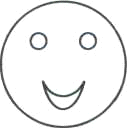 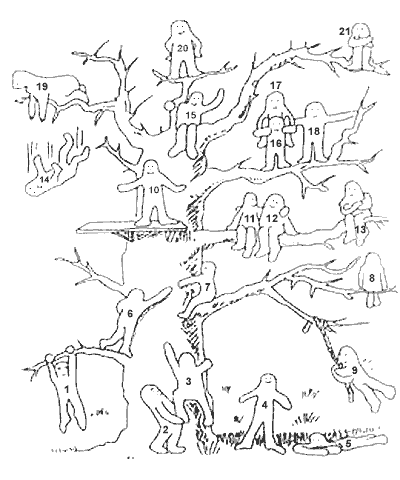 